МИНИСТЕРСТВО ОБРАЗОВАНИЯ И МОЛОДЕЖНОЙ ПОЛИТИКИ  РЯЗАНСКОЙ ОБЛАСТИОГБПОУ «КАДОМСКИЙ ТЕХНОЛОГИЧЕСКИЙ ТЕХНИКУМ»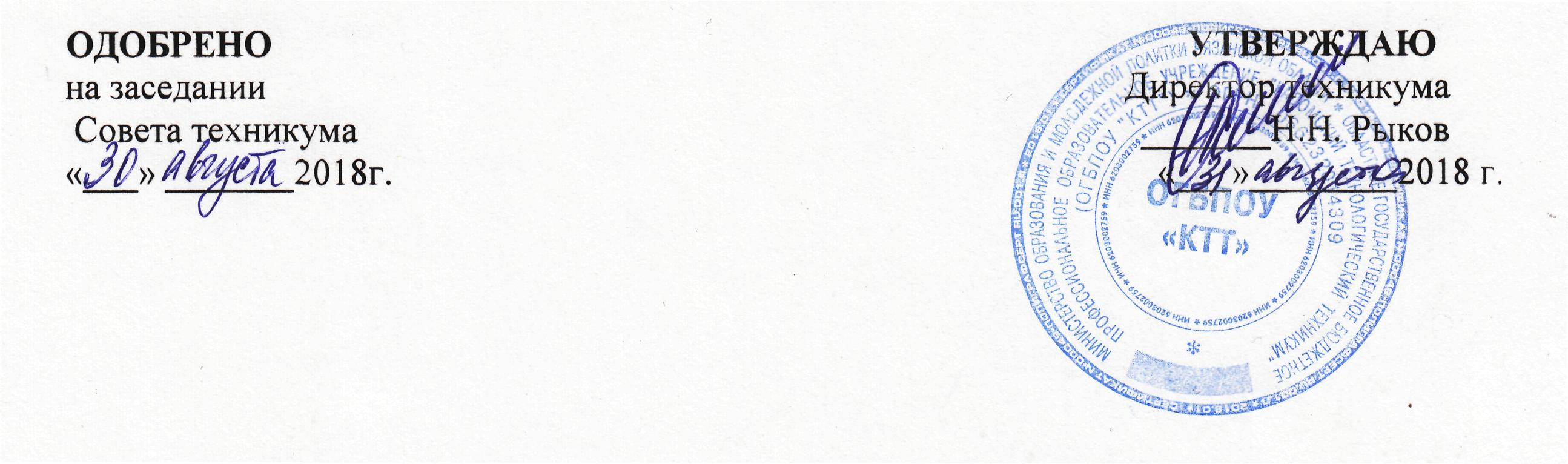 ПОЛОЖЕНИЕ об общежитии  ОГБПОУ «Кадомский технологический техникум»                                 п.г.т. Кадом Общие положения 1.	Общежитие ОГБПОУ «Кадомский технологический техникум»  предназначается для  проживания  иногородних  студентов на период обучения. В отдельных случаях образовательное учреждение вправе принять решение о размещении в общежитии обучающихся, постоянно проживающих в данной местности. Иностранные граждане, принятые на обучение в образовательное учреждение по межгосударственным соглашениям (контрактам), размещаются в общежитии на общих основаниях с российскими обучающимися, студентами и  учащимися в образовательном учреждении. В общежитии должны быть обеспечены необходимые условия для проживания, самостоятельных занятий и отдыха, а также проведения культурно - воспитательной и спортивно - массовой работы.2.	Общежитие   находится   в   составе  образовательного учреждения   в   качестве   структурного подразделения и содержится за счет бюджетных средств, выделяемых образовательному учреждению, платы за пользование общежитием и других внебюджетных, средств, поступающих от хозяйственной  деятельности образовательного учреждения.Проживание в студенческом общежитии посторонних лиц, размещение подразделений образовательного учреждения, а также других организаций и учреждений кроме случаев, установленных действующим законодательством, не допускается. В общежитии в соответствии со строительными нормами и правилами организуются комната для самостоятельных занятий, комната отдыха,  бытовые помещения (кухни, душевые, умывальные комнаты, туалеты) и другие. Состав и площади помещений санитарию - бытового назначения выделяются и оснащаются в соответствии с санитарными правилами устройства, оборудования и содержания общежития.4.	Помещения для предприятий общественного питания, здравпунктов, для кружковой работы, размещенных  в общежитии для обслуживания проживающих, предоставляются бесплатно с обеспечением отопления, освещения, водоснабжения и охраны. Решение о выделении помещений для указанных целей принимаются администрацией образовательного учреждения по согласованию с советом общежития.В образовательном учреждении в соответствии с настоящим Положением об общежитии с учетом конкретных условий разработаны Правила внутреннего  распорядка в  общежитии, которые утверждены  директором   образовательного учреждения   по   согласованию   с   советом студенческого самоуправления.Общее руководство работой в общежитии по укреплению и развитию материальной базы, организацией бытового обслуживания проживающих в общежитии возлагается на директора образовательного учреждения  или на должностное лицо, им на это уполномоченное.Проживающие в общежитии и администрация образовательного учреждения заключают договор о взаимной ответственности сторон.     II. Права и обязанности, проживающих в общежитии8. Проживающие в общежитии имеют право:-проживать в закрепленной жилой комнате весь срок обучения в образовательном учреждении при условии соблюдения правил внутреннего распорядка;-	пользоваться помещениями учебного и культурного - бытового назначения, оборудованием, инвентарем общежития;-	вносить администрации образовательного учреждения  предложения по заключению договора о взаимной ответственности и добиваться его выполнения;переселяться с согласия администрации в другое жилое помещение общежития;избирать Совет общежития и быть избранным в его состав;участвовать через совет общежития в решении вопросов совершенствования жилищно - бытового   обеспечения    проживающих,    организации    воспитательной   работы    и досуга, оборудования  и  оформления   жилых помещений  и  комнат для самостоятельней работы, распределении средств,  направляемых на улучшение    социально – бытовых условий проживающих.9.  Проживающие в общежитии обязаны:-строго соблюдать правила внутреннего распорядка общежития, техники безопасности, пожарной безопасности;бережно относиться к помещениям, оборудованию и инвентарю общежития, экономно расходовать электроэнергию, воду, соблюдать  чистоту в жилых помещениях и местах общего пользования, ежедневно производить уборку в своих жилых комнатах (отсеках);своевременно вносить плату в установленных размерах за проживание, пользование  постельными принадлежностями и за все виды предоставляемых дополнительных услуг; кроме детей из числа сирот и детей, оставшихся без попечения родителей,выполнять   положения   заключенного   с   администрацией   договора   о   взаимной ответственности;возмещать   причиненный   материальный   ущерб   в   соответствии   с   действующим законодательством и заключенным договором;10. Проживающие в общежитии обучающиеся и другие лица    привлекаются Советом общежития во внеучебное время к работам по самообслуживанию, благоустройству и озеленению территории общежития, к проведению ремонта занимаемых ими жилых комнат, систематических генеральных уборок помещений общежития и закрепленной территории и другим видам работ с учетом заключенного договора с соблюдением правил охраны труда.11. 3а нарушение правил проживания в общежитии к проживающим по представлению администрации общежития или решению Совета общежития могут быть применены меры общественного, административного воздействия в соответствии с действующим законодательством.Категорически запрещается появление в общежитии в нетрезвом состоянии, оскорбляющем достоинство граждан, а также хранение, употребление и продажа наркотических веществ.III. Обязанности администрации образовательного учреждения, общежития12. Непосредственно руководство  хозяйственной деятельностью и эксплуатацией общежития, организацией быта проживающих, поддержанием в нем установленного порядка осуществляется    комендантом.13. Администрация образовательного учреждения обязана:-содержать  помещения общежития в  соответствии  с  установленными санитарными правилами;заключать с проживающими и выполнять договоры о взаимной ответственности;укомплектовывать общежитие мебелью, оборудованием, постельными принадлежностями и другими инвентарем по действующим Типовым нормам оборудования мебелью и другими инвентарем общежитий;своевременно проводить ремонт общежития,  инвентаря, оборудования, содержать в надлежащем порядке закрепленную территорию и зеленые насаждения;обеспечить предоставление проживающим в общежитии необходимых коммунального - бытовых услуг, помещений для самостоятельных занятий и проведения культурно - массовых и спортивных мероприятий;-укомплектовывать штат общежития обслуживающим персоналом; содействовать Совету общежития в развития студенческого самоуправления по вопросам самообслуживания, улучшения условий труда, быта и отдыха проживающих;осуществлять мероприятия по улучшению жилищных и культурно - бытовых условий в общежитии,   своевременно   принимать   меры   по   реализации   предложений проживающих, информировать их о принятых решениях;обеспечить необходимый тепловой режим и освещенность во всех помещениях в соответствии с санитарными требованиями и правилами охраны труда;обеспечить проживающих необходимым оборудованием, инвентарем, инструментом и материалам для проведения    работ по обслуживанию и уборке общежития и закрепленной территории.14. Руководители общежития обязан обеспечить;непосредственное руководство работой обслуживающего персонала общежития;вселение в общежитие на основании заявления, подписанного директором образовательного учреждения или заместителя директора по УВР, паспорта и справки о состоянии здоровья;предоставление проживающим необходимого оборудования и инвентаря в соответствии с типовыми нормами, производить смену постельного белья согласно санитарным правилам;учет замечаний по содержанию общежития и предложений проживающих по улучшению жилищно-бытовых условий;информирование администрации учебного заведения о положении дел в общежитии;охрану общежития, нормальный тепловой режим и необходимое освещение помещений общежития;чистоту и порядок в общежитии и на его территории, проводить инструктаж и принимать меры к соблюдению правил внутреннего распорядка, техники безопасности и правил пожарной безопасности,   проведение   генеральной   уборки   помещения   общежития   и   закрепленной территории. Комендант общежития имеет право:-вносить  предложения  администрации  образовательного учреждения  по  улучшению  условий проживания в общежитии;совместно со студенческим советом вносить на рассмотрение администрации образовательного учреждения предложения о поощрении и наложении взысканий на проживающих в общежитии;принимать решение о переселении проживающих по их просьбе из одной комнаты в другую;вносить предложения о поощрении и   применении мер дисциплинарного воздействия к обслуживающему персоналу общежития.15. Комендант общежития  совместно  с   Советом общежития  рассматривают   в установленном порядке  разногласия, возникающие между проживающими и обслуживающим  персоналом общежития.15.Организация регистрационного  режима в общежитии осуществляется назначенным администрацией образовательного учреждения  для этой цели лицом.16. При отчислении из образовательного учреждения  (в том числе и по его окончании) проживающие освобождают общежитие в срок, указанный в заключенном договоре о взаимной ответственности,17. Выселение лиц из  общежития  производится в  соответствии  со статьями  90, 91 Жилищного кодекса РФ при отчислении из образовательного учреждения,18. Плата за пользование общежитием взимается с обучающихся за все время проживания и период зимних каникул. Обучающиеся, в том числе иностранные, поступившие в образовательное учреждение, с полной оплатой расходов на образование, оплачивают услуги за пользование общежитием в соответствии с прейскурантом цен, установленным образовательным учреждением.19.Размеры платы за проживание в общежитии составляют 3% от номинальной государственной академической стипендии  студента согласно Постановления Правительства РФ от 28.04.95г.  № 407.20.Размеры платы студентов за дополнительные услуги (телевизор, холодильник, утюг,  электрочайник,  телефон  и  другие), образовательным учреждением устанавливаются самостоятельно.   (Постановление Правительства РФ от 28.04.95г.  № 407).  IV. Общественные органы управления общежитием21.	В общежитии обучающимися избирается орган самоуправления  - Совет общежития, представляющий их интересы. Совет общежития   имеет право заключать соглашения между коллективом проживающих и администрацией образовательного учреждения. Совет общежития координирует деятельность старост комнат (этажей), организует работу по самообслуживанию общежития, привлекает проживающих к выполнению общественно-полезных работ в общежитии и на прилегающей территории, помогает администрации осуществлять контроль за сохранностью материальных ценностей, закрепленных за проживающими, организует проведение культурно -массовой работы. Совет общежития в своей работе руководствуется Положением об общежитии образовательного учреждения. Совет общежития совместно с администрацией общежития разрабатывает и в пределах своих прав осуществляет мероприятия по приему на сохранность жилых помещений, оборудования и мебели, закреплению жилых комнат за проживающими на весь срок обучения.22.	В каждой комнате, на этажах общежития избирается староста. Староста комнаты, этажа следит за бережным отношением проживающих к находящемуся в комнате, на этаже имуществу, содержанию комнаты, этажа в чистоте и порядке.Староста комнаты, этажа в своей работе руководствуется решениями Совета общежития. Положение рассмотрено на общем собрании проживающих в общежитии ОГБПОУ «Кадомский технологический техникум». Председатель собрания_____________________/					/Секретарь собрания________________________/	                               /	